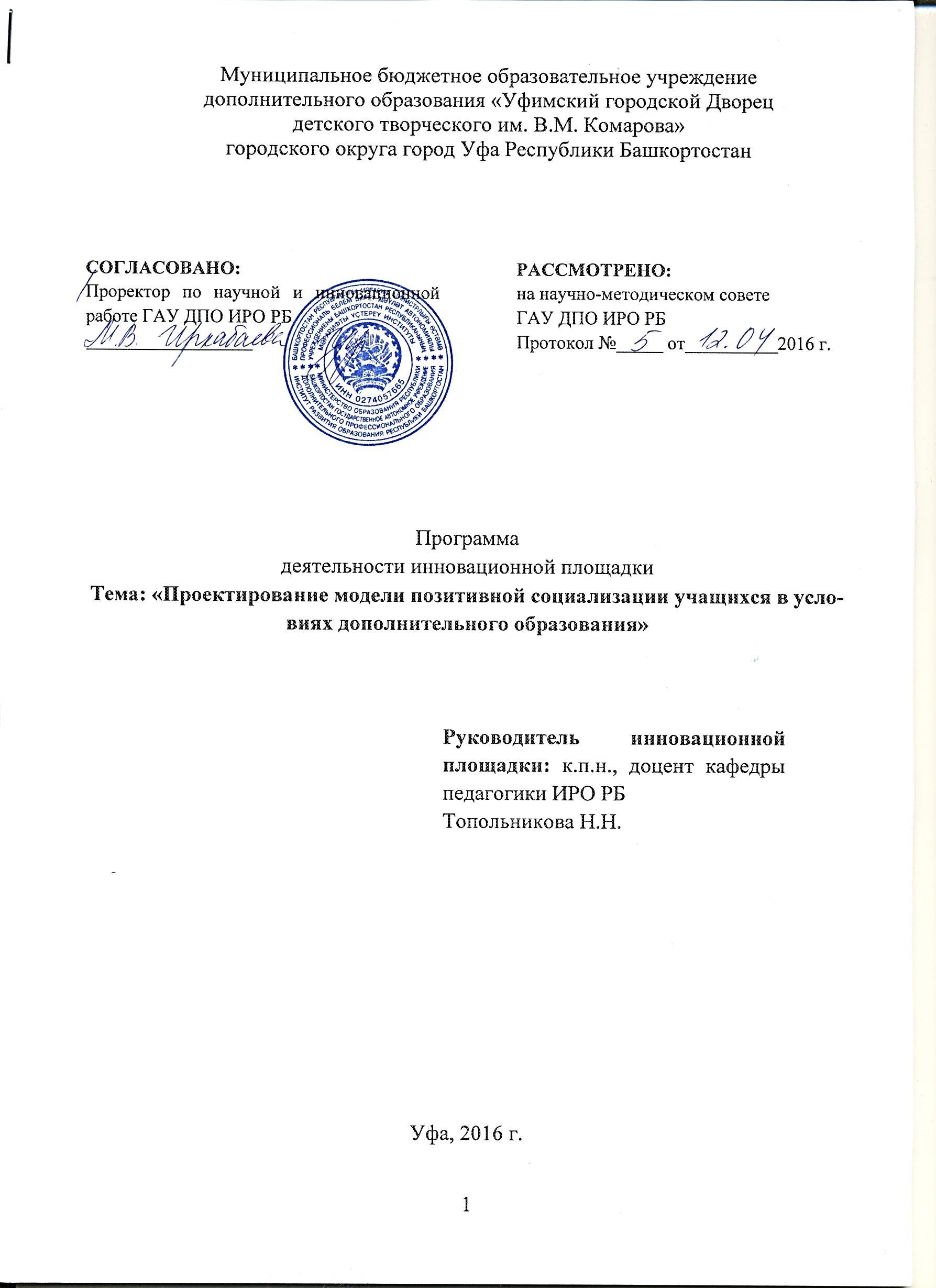 Краткая характеристика ОУЮридический адрес: Республика Башкортостан, г. Уфа, ул. М. Карима, 69Телефон: 8 (3472)72 -38-45Факс: 8 (3472)72 -38-45Учредитель Администрация городского округа город Уфа Республики БашкортостанОрганизационно-правовая форма: муниципальное учреждениеГосударственный статус: тип – учреждение дополнительного образования;вид – Дворец детского творчестваЛицензия: № 1515 серия 02Л01 № 0000135 от23 октября2012 года (бессрочная) на осуществление образовательной деятельности по указанным  в приложении образовательным программамДиректор МБОУ ДО «УГДДТ им. В.М. Комарова»: Якупов Ильдар МикаилевичЭлектронная почта: ugddt2010@yandex.ruАктуальность. Национальная стратегия действий в интересах детей на 2012–2017 годы ориентирует на создание условий для формирования достойной жизненной перспективы для каждого ребенка, его качественного образования, воспитания и социализации, максимально возможной самореализации в социально позитивных видах деятельности. Государственная политика в сфере общего и дополнительного образования до 2020 года предполагает сохранение приоритета нравственного и гражданского воспитания, а также необходимость позитивной социализации подрастающего поколения. Такой подход нацелен на формирование высокой конкурентоспособности выпускников образовательных учреждений, что также связано, прежде всего, с формированием их личностных качеств и социально значимых компетентностей. В докладе ЮНЭСКО «Образование: сокрытое сокровище»сформулированы  основополагающие  принципы  образования  в XXI веке. Для того чтобы быть конкурентоспособным в современном сложном и динамичном мире, становится особенно актуальным:конструктивно взаимодействовать, сотрудничать с другими людьми (что проявляется в осуществлении совместных проектов, разумном и мирном решении неизбежных конфликтов);постоянно осознанно учиться (сочетать достаточно широкие общие культурные знания с возможностью глубокого постижения ограниченного числа дисциплин);эффективно работать (совершенствоваться в своей профессии, а в более широком смысле – приобретать компетентность, дающую возможность справляться с различными ситуациями, многие из которых невозможно предвидеть);творчески жить (поскольку XXI век требует от всех большей самостоятельности, способности к оценке и усиления личной ответственности в коллективных проектах).Перечисленные выше умения можно отнести к социальной компетенции человека.Формирование социальной компетенции обучающихся ориентировано не только на трансляцию от поколения к поколению социокультурного опыта, включающего в себя опыт познания, опыт освоения способов деятельности и опыт формирования ценностных отношений, но (при сохранении всего этого) на формирование активного, деятельного человека, способного к оптимальному самоосуществлению и позитивному социальному преобразованию и творчеству. Критерием оптимальности определено достижение социального благополучия и ощущение личного счастья, органично сочетающиеся в системе ценностей обучающихся.Противоречия, возникающие в процессе социализации ребенка, требуют сегодня от него выбора того общественного института, где он наиболее полно обогатится социальным опытом и реализует себя как личность. Одним из институтов образования, отвечающих этим требованиям, является система дополнительного образования детей (ДОД), где наряду с образовательными функциями (обучение, воспитание и развитие), реализуется целый спектр социально-педагогических функций: социальной поддержки, оздоровления, реабилитации  детей, их адаптации к жизни, допрофессиональной и начальной профессиональной подготовки и др., которые определяют содержание дополнительных образовательных программ. Образовательные объединения различной направленности повышают эффективность социального развития учащихся, располагают богатством и разнообразием социальных связей, благоприятной атмосферой для самопознания и самовоспитания каждого.Таким образом, проектирование и внедрение модели позитивной социализации учащихся в системе дополнительного образования  для коллектива Дворца имеет большое педагогическое и социальное значение.Понятие «позитивная социализация» используется нами как показатель соответствия осваиваемого и присваиваемого учащимися социального опыта нравственно ценным ориентациям, принятым в обществе. В выборе данного понятия как одного из критериальных в нашем исследовании мы опираемся на работы А.В. Мудрика, который обращает внимание на то, что обмен, продуцирование и освоение ценностей при определенных условиях становится эффективным, способствуя позитивной социализации членов воспитательной организации.Цель: проектирование модели позитивной социализации учащихся.Объект исследования: образовательная деятельность Дворца детского творческого им. В.М. Комарова.Предмет исследования: организационно-педагогические условия реализации модели позитивной социализации.Гипотеза исследования. Позитивная социализация учащихся в условиях дополнительного образования станет возможной, если будет выстроена модель позитивной социализации путем введения в действие комплекса согласованных между собой организационно-педагогических условий.Исходя из цели и гипотезы исследования, были намечены следующие задачи исследования:Проанализировать соотношение процессов воспитания и социализации в педагогической теории и практике.Разработать и внедрить модель позитивной социализации учащихся в системе дополнительного образования, в т.ч. матрицу социальных компетенций учащихся.Определить организационно-педагогические условия эффективного функционирования модели.Провести педагогический мониторинг.Подготовить педагогов и специалистов, владеющих современными психолого-педагогическими и информационно-коммуникационным технологиями.Теоретико-методологическая основаМетодологической основой исследования является общенаучный принцип системности, концепция гуманистической психологии и педагогики (Р. Берне, А. Маслоу, К. Роджерс, Дж.Холт), развивающиеся на их основаниях идеи лич-ностно-ориентированного образования (Э.Н. Русинский, Ю.И. Турчанинова, И.А. Якиманская), гуманистические концепции воспитания, реализующие системный подход (О.С. Газман, И.Д. Демакова, В.А. Караковский, А.В. Мудрик, Л.И. Новикова), положения, определяющие специфику системы дополнительного образования детей (П.П. Блонский, A.У. Зеленко, А.С. Макаренко, Е.Н. Медынский, С.Т. Шацкий), компетентностный подход (А.А. Вербицкий, О.Г. Ларионова), средовый подход (В.А. Ясвин).Для решения поставленных задач и проверки исходных положений были использованы взаимосвязанные и дополняющие друг друга методы исследования:изучение нормативных документов и научной литературы по теме инновационной деятельности; метод математико-статистической обработки данных, графический анализ результатов;педагогическое наблюдение; педагогический мониторинг;социологические методы (беседы, анкетирование, интервьюирование);методы оценивания (самооценка, тесты, экспертная оценка);педагогическое моделирование.Ожидаемые результатыРазработана и внедрена модель позитивной социализации учащихся, в т.ч. матрица социальных компетенций учащихся.Определены организационно-педагогические условия эффективного функ-ционирования модели позитивной социализации.Содержание программ и мероприятий дополнительного образования проектируется на основе компетентностного подхода, структурным ядром которого выступают социальные компетенции.(С точки зрения деятельностного подхода в Стратегии модернизации общего образования выделены социальные компетенции:- в сфере самостоятельной познавательной деятельности (усвоение способов приобретения знаний из различных источников);- в сфере гражданско-общественной деятельности (в т. ч. умение анализировать ситуацию на рынке труда, оценивать собственные возможности, ориентироваться в нормах и этике трудовых отношений, навыки самоорганизации);- в бытовой сфере (включая аспекты собственного здоровья, семейного быта);- в сфере культурно-досуговой деятельности (включая выбор путей и способов использования свободного времени, культурно и духовно обогащающего личность).Образовательная деятельность Дворца выстроена в рамках следующих содержательных направлений, формирующих социальные компетенции: «Феликсология», «Саморазвитие и стиль», «Общение и взаимодействие», «Тело и здоровье», «Красота в природе и искусстве», «Народы и страны», «Социально-профессиональная карьера», «Дом и семья».У педагогов Центра повышена психолого-педагогическая и организационно-методическая квалификация путем освоения современных психолого-педагогических и информационно-коммуникационных технологий.Проведен педагогический мониторинг. (Под педагогическим мониторингом мы понимаем целенаправленное, специально организованное, непрерывное слежение за функционированием и развитием образовательной системы и/или ее отдельных элементов в целях своевременного принятия адекватных управленческих решений на основе анализа собранной информации и педагогического прогноза).Предполагаемая новизна и практическая значимость предпринятого педагогического исследования, на наш взгляд, заключается: в разработке и внедрении модели позитивной социализации учащихся в условиях дополнительного образования, в т.ч. матрицы социальных компетенций;в определении организационно-педагогических условий эффективного функционирования модели;в разработке программ дополнительного образования по содержательным направлениям: «Феликсология», «Саморазвитие и стиль», «Общение и взаимодействие», «Тело и здоровье», «Красота в природе и искусстве», «Народы и страны», «Социально-профессиональная карьера», «Дом и семья»;в составлении методических рекомендаций по проблеме исследования.Управленческие способы достижения результатов:- подбор педагогов-новаторов;- своевременное проведение срезов результатов мониторинга, их обработка;- связь с заинтересованными организациями, ГАУ ДПО ИРО РБ, МО РБ.Информационная значимость: презентация материалов с результатами инновационной деятельности в педагогической печати и Интернете. Сроки эксперимента: 2016-2019 год.Нормативно-правовоеобеспечение инновационной деятельности.Закон 273-ФЗ «Об образовании в Российской Федерации»;Закон «Об образовании в Республике Башкортостан» (утвержден 1 июля 2013 года);Устав МБОУ ДО УГДДТ им. В. М. КомароваПрограмма развития МБОУ ДО УГДДТ им. В. М. КомароваФГОС Долгосрочная целевая программа «Развитие образования Республики   Башкортостан» на 2013-2017 годы (утверждена 21 февраля 2013 года)Национальная стратегия действий в интересах детей на 2012–2017 годыКонцепция развития дополнительного образования детей (утверждена 4 сентября 2014 года).Форма представления результатов инновационной деятельности:письменный отчет;публичный отчет на заседании Ученого совета ГАУ ДПО Институт развития образования Республики Башкортостан;методические рекомендации с опытом работы инновационной площадки; статьи в научно-методических журналах;участие в НПК различного уровня;мастер-классы для педагогов образовательных учреждений Республики Башкортостан;выпуск сборника материалов по итогам инновационной деятельности совместно с ГАУ ДПО Институт развития образования Республики Башкортостан;публичный отчет на сайте Центра.Материально-техническая база МБОУ ДО «УГДДТ им. В. М. Комарова»Для ведения образовательной деятельности МБОУ ДО УГДДТ им. В. М. Комарова располагает собственной библиотекой с библиотечным фондом – 19 567 экземпляров.24 наименования периодических изданий РБ и РФ.В библиотеке предусмотрены:- 1 место для работы с каталогами;- фонды открытого доступа;- справочно-библиографическая литература в свободном доступе;- периодически обновляемые тематические стенды.	В МБОУ ДО УГДДТ им. В. М. Комарова имеется собственный сайт в сети Интернет – ugddt.ru. На сайте размещена информация в соответствии ст. 29 ФЗ РФ от 29.12.2012 г. №273-ФЗ «Об образовании в Российской Федерации». Взаимодействие образовательного учреждения с другими организациями и заинтересованными лицами осуществляется посредством электронной почты ugddt2010@yandex.ru.Общая площадь, занимаемая учреждением, составляет 4484,4кв. м.В здании имеются  учебные и административные кабинеты, спортзал (159,5 м²), малый спортивный зал (109 м²), актовый зал со сценой, Розовый зал (217 м²), Зеркальный зал (146,8 м²), Зеленый зал – 110,4 м²,  гардероб, складские помещения.Учебных кабинетов – 20Административных кабинетов – 5Оборудование: автобус КАВЗ-3986 – 1 шт; оборудованный компьютерный класс – 19 компьютеров, музыкальные инструменты – фортепиано, баяны, аккордеоны.Учебные кабинеты и залы оснащены необходимым оборудованием для организации занятий (швейные машины, станки, муфельные печи, тренажеры и т. д.) и проведения массовых мероприятий (музыкально-техническое, светотехническое, спортивное и техническое оборудование).Имеется костюмерный фонд – более 600 единиц. Актовый зал оснащен мультимедийной техникой, что дает возможность использовать актовый зал для проведения лекций и другие внеклассные мероприятия.Кадровый состав МБОУ ДО УГДДТ им. В. М. КомароваВ МБОУ ДО «УГДДТ им. В.М. Комарова» в 2015-2016 учебном году в занимается 2 782 учащихся, в т.ч.:- на базе общеобразовательных  школ– 244 учащихся;- на базе Дворца – 2 538учащихся.В МБОУ ДО «УГДДТ им. В.М. Комарова» работает 96 работников, из них – руководящих работников - 9, педагогических работников – 59(педагоги дополнительного образования – 46, методисты – 6, педагог-организатор – 1, концертмейстеры-6), учебно-вспомогательный персонал – 4 человека, административно-управленческий персонал – 7 человек.Все  сотрудники имеют соответствующее образование и категории: - 24 педагогических работника имеют высшую квалификационную категорию;- 12педагогических работника имеют первую квалификационную категорию.Все сотрудники прошли курсы повышения квалификации.Сведения о ведущих специалистах инновационной площадкиКалендарный план реализации инновационной деятельностиПлан-график работы инновационной площадки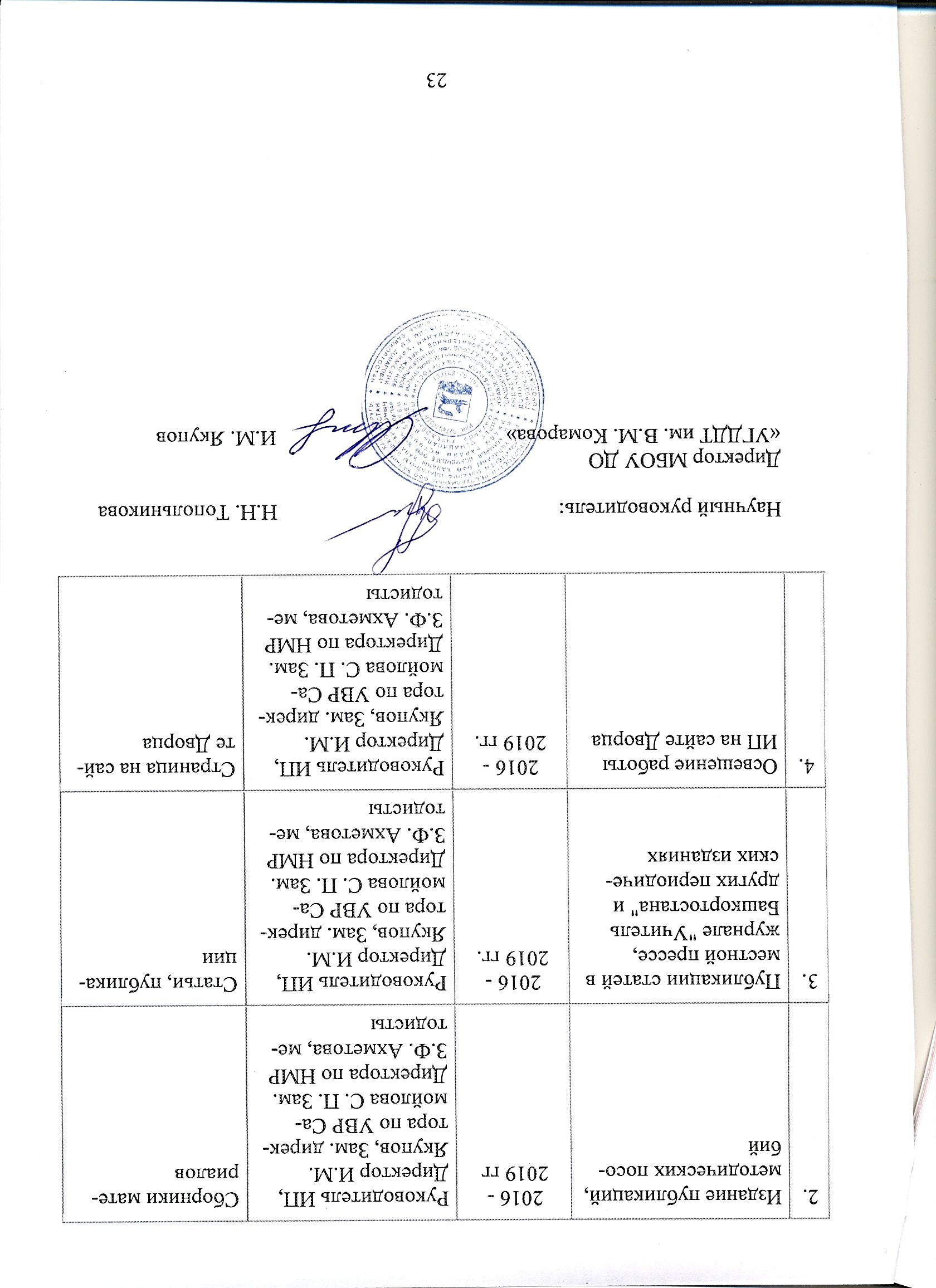 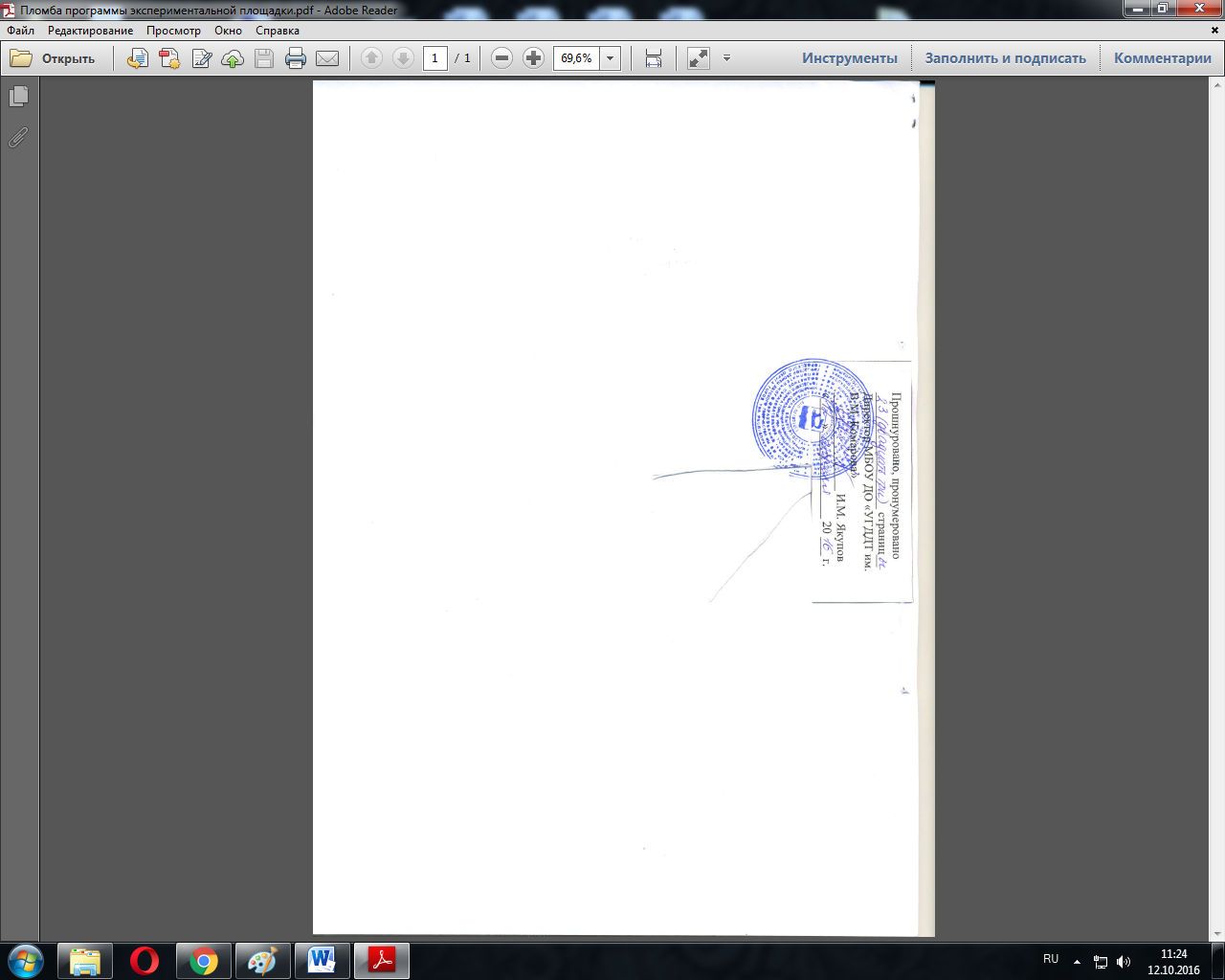 № п/пФ.И.О. педагогаНаименование учебного заведенияГод окончания УЗСпециальность по дипломупреподаваемые предметыНаграды, званияАкбашева Снежана АнатольевнаВЭГУ2010Народное художественное творчествоХудожественный руководитель хореографического коллектива, преподавательЭстрадная хореографияОтличник образования РБ, Почетная грамота МО РФАкбашева Снежана АнатольевнаУфимское хореографическое училище1990Хореографическое искусствоАртист ансамбля народного танцаМБОУ ДО «УГДДТ им. В.М. Комарова»Отличник образования РБ, Почетная грамота МО РФАхметова ЗульфияФайзрахмановнаБГПИ1980Немецкий и английский языкиУчитель немецкого и английского языковЗам. директора по научно-методической работеАхметова ЗульфияФайзрахмановнаБАГСУ при Президенте РБ2001ЮриспруденцияЮристЗам. директора по научно-методической работеАюпова Светлана РифовнаУфимский государственный институт искусств1994РежиссураРежиссер народного театраАктерское мастерствоОтличник образования РБ Буков Сергей ИвановичТехническое училище № 111977Электромонтер по ремонту и эксплуатации электрооборудованияНастольный теннис1 – 11;Мастер спортаВасильева Любовь  АнатольевнаИнститут искусств 1997Художник МБОУ ДО «УГДДТ им. В.М. Комарова»Изобразительное искусствоВасягина Ирина МазгутовнаБашкирское республиканское культпросвет училище1983Культурно-просветительная работаКлубный работник, руководитель самодеятельного танцевального коллективасовременная хореографияОтличник образования РБ, Заслуженный работник культуры РБГаббасова Татьяна АлександровнаБашкирская академия государственной службы и управления1995ЮриспруденцияЮристПодготовка к обучению в школеОтличник образованияГаббасова Татьяна АлександровнаБГУ1973Русский язык и литератураФилолог. Преподаватель русского языка и литературыПодготовка к обучению в школеОтличник образованияГареева ФайрузаГальяновнаБашкирский государственный университет1985ГеографияГеограф. Экономико-географ. Преподаватель географииспортивное ориентированиеОтличник образования РБГорбунова Наталья ВладимировнаУфимское училище искусств1973Теория музыкиПреподаватель музыкально-теоретических дисциплин и общего фортепиано ДМШфортепианоГришаев Владислав БорисовичБГМУ2001Лечебное делоВрачКунг-фуГубайдуллина Елена БорисовнаУфимский авиационный институт1990Автоматизация и комплексная механизация машиностроенияИнженер-электромеханикТуризм и скалолазаниеДолгих Елена ПавловнаУфимский государственный институт искусств1989МузыковедениеМузыковед, преподавательфортепианоОтличник образования РБДолгополова Юлия ВикторовнаБГПУ им. М. Акмуллы2010Художественное образованиеБакалавр художественного образованияНародная хореография1 – 11;танцыДолгополова Юлия ВикторовнаБашкирский республиканский техникум культуры2007Социально-культурная деятельность и народное художественное творчествоРуководитель творческого коллектива, преподаватель1 – 11;танцыЕмелин Антон ЖановичЧелябинский государственный институт физической культуры1994Физическая культураПреподаватель физической культурыКаратэОтличник образования РБ, лучший тренер РБЖитников Сергей АлександровичБашкирский государственный университет1992ИсторияИсторик. Преподаватель историиШахматыИдиятуллин Альберт МаратовичУфимский государственный авиационный технический университет2006Инженер по специальности «Моделирование и исследование операций в организационно-технических системах»КаратэОтличник образования РБ, лучший тренер РБКантимирова Регина Рамилевна---Эстрадная хореографияКатасонова Анжелика ВладимировнаУфимская государственная академия экономики и сервиса2009Дизайн (переподготовка)Профессиональная деятельность в сфере дизайнаКерамикаКатасонова Анжелика ВладимировнаУфимское училище искусств1989Художественное оформлениеХудожник-оформительКиселева Лариса ВладимировнаБГПИ1999Педагогика и психология (дошкольная)Преподаватель дошкольной педагогики и психологии, методист по дошкольному воспитаниюсольфеджиоЛазарева Мария АлександровнаУфимский педагогический колледж № 22011МузыкальноеобразованиеУчитель музыки, музыкальный руководительВокал, сценическое искусствоЛебедич Светлана ФедоровнаБГПУ1986Английский и немецкий языкиУчитель английского и немецкого языковпсихологияЛебедич Светлана ФедоровнаБГПИ1994Практическая психология (переподготовка)Практический психологМиронова Юлия ПетровнаУфимское училище искусств1990Народные инструменты (баян)Руководитель самодеятельного оркестра, преподавательАккордеонМичурина Нина СергеевнаУфимское училище искусств1992Народные инструментыАртист, руководитель самодеятельного оркестра, преподаватель по классу аккордеонаБаян, аккордеонМичурина Нина СергеевнаБГПИ1999Педагогика и психология (дошкольная)Преподаватель дошкольной педагогики и психологии, методист по дошкольному воспитаниюБаян, аккордеонНигматуллина Венера АглямовнаУфимский государственный авиационный технический университет2002Экономика и управление предприятиемЭкономист-менеджеринформатикаОтличник образования РБНигматуллина Венера АглямовнаУфимский авиационный институт1985Автоматизация и механизация процессов обработки и выдачи информацииинформатикаОтличник образования РБНикитина Джамиля ФаридовнаУфимский государственный институт искусств 1991ФортепианоПреподаватель, концертмейстер, артист камерного ансамбляВокал, фортепианоОтличник образования РБПархоменко Эмма ЛейбовнаУфимский технологический институт сервиса2000Проектирование и технология изделий сферы быта и услугИнженерДизайнПономарева Лада ВладимировнаУфимский технологический институт сервиса1997Проектирование и технология изделий сферы быта и услугИнженерМоделирование, конструирование, швейное делоРевина Алина ФанилевнаБГПУ им. М. Акмуллы2012Музыкальное образованиеУчитель музыкиВокалСавельев Владимир ФедоровичУфимский авиационный институт1974Оборудование и технологии сварочного производстваИнженер-механикРезьба по деревуОтличник образования РБСамойлова Светлана ПетровнаБГПИ1990География и биологияУчитель географии и биологииЗам. директора  по УВРОтличник образования РБСтаростина Мария ЭриковнаУфимский государственный университет экономики и сервиса2015Социально-культурная деятельностьБакалавр социально-культурной деятельностиМетодистСтаростина Мария ЭриковнаУфимский педагогический колледж № 22011Музыкальное образованиеУчитель музыки. Музыкальный руководительМетодистСулейманова Лилия АсхатовнаУфимский государственный институт искусств1985МузыковедениеМузыковед, преподавательФортепианоОтличник образования РБХамидуллина Алина АйратовнаБашкирский Государственный Университет2008ПсихологияПсихолог, преподаватель психологииМБОУ ДО «УГДДТ им. В.М. Комарова»методистХамидуллина Алина АйратовнаВЭГУ2014ЭкономистМБОУ ДО «УГДДТ им. В.М. Комарова»методистЩука Оксана ИвановнаАкадемия повышения квалификации и переподготовки работников образования2003Художественное образование. ХореографияНародная хореографияОтличник образования РБ, Заслуженный работник культуры РБЩука Оксана ИвановнаМузыкальное училище г. Абакан1992Хореография, культпросветработаНародная хореографияОтличник образования РБ, Заслуженный работник культуры РБЯковлева Елена АлександровнаУфимский государственный институт искусств1987Хоровоедирижирование, Дирижер хора, преподаватель хоровых дисциплинВокалОтличник образования РБНаименования работ и этапаСроки выполненияОтветственныеОрганизационно-подготовительный этап.Подготовка документации к открытию инновационной площадки.Обсуждение на педагогическом совете вопроса создания инновационной площадки.Обсуждение темы инновационной площадки на кафедре педагогики ГАУ ДПО ИРО РБ.Назначение руководителя и консультанта площадки.Разработка программы инновационной деятельности. Согласование деятельности УГДДТ им. В. М. Комарова с Управлением образования Администрации ГО город Уфа РБУтверждение программы инновационной площадки на научно-методическом совете ГАОУ ДПО ИРО РБ.Январь – март 2016Директор И. М. Якупов,Зам. директора по УВР Самойлова С. П.Практико-ориентированный этап.Выработка стратегии и тактики организации инновационной деятельности (разработка нормативно-правовой и рабочей документации).Мониторинг педагогических и материально-технических условий для реализации цели эксперимента.Создание рабочих групп по учебным предметам.Изучение и анализ научной и методической литературы по проблеме.Разработка рабочих программ, методических рекомендаций.Апрель –август 2016 г.Директор И. М. Якупов,Зам. директора по УВР Самойлова С. П.Зам. Директора по НМР З.Ф. АхметоваФункционирование экспериментальной площадки 2016-2019 гг.Цикл заседаний метод.совета УГДДТ им. В. М. Комарова по организации деятельности педагогического коллектива в рамках инновационной деятельности.1 раз в четверть2016 гДиректор И. М. Якупов,Зам. директора по УВР Самойлова С. П. Зам. Директора по НМР З.Ф. АхметоваЗаседание рабочих групп по коррекции плана мероприятий в рамках деятельности инновационной площадки1 раз в четвертьЗам. директора по УВР Самойлова С. П. Зам. Директора по НМР З.Ф. АхметоваПовышение квалификации педагогов и методистов в области позитивной социализацииПо графику ИРО РБЗам. директора по УВР СамойловаСоздание материальных условий для функционирования инновационной площадки:-оснащение библиотеки необходимой литературой2016-2019ггДиректор школы И. М. Якупов-мониторинг результативности деятельности инновационной площадки1 раз в полугодиеЗам. Директора по НМР З.Ф. АхметоваУчастие в конкурсах детского творчества городского, республиканского, всероссийского и международного уровней2016-2019ггЗам. директора по УВР Самойлова С. П. Зам. Директора по НМР З.Ф. АхметоваКонсультации с научным руководителем с целью корректировки плана действийПо мере необходимостиДиректор школы И. М. ЯкуповИсследование морального климата коллектива педагогов и учащихся, помощь в коррекции организации комфортности.1 раз в годПсихологЛебедич С. Ф., и методистыПроведение комплексной диагностики учащихся и педагогов в условиях позитивной социализации1 раз в годЗам. директора по УВР Самойлова С. П. Зам. Директора по НМР З.Ф. Ахметова Создание и пополнение банка методических материалов по позитивной социализации2016-2019 гг.Зам. директора по УВР Самойлова С. П. Зам. Директора по НМР З.Ф. Ахметова, методистыРазработка и внедрение модели позитивной социализации2016-2019Зам. директора по УВР Самойлова С. П. Зам. Директора по НМР З.Ф. Ахметова, методистыОписание результатов инновационной деятельности.Письменные отчеты на разных уровнях по инновационной работе.Подготовка текстов докладов к научно-практическим конференциям, педсоветам, семинарам.Серия публикаций в периодических изданиях.Утверждение и распространение учебных программ, планов, методических пособий.2016-2019  гг.Директор И.М. Якупов, Зам. директора по УВР Самойлова С. П. Зам. Директора по НМР З.Ф. Ахметова, методистыЗаключительный этап.Распространение опытно-экспериментальных разработок в учреждениях дополнительного образования города и Республики Башкортостан.2019 г.Директор И.М. Якупов, Зам. директора по УВР Самойлова С. П. Зам. Директора по НМР З.Ф. Ахметова, методисты№МероприятияСрокиОтветственныеОтветственныеОжидаемыеРезультаты1.Нормативно-правовая база1.Нормативно-правовая база1.Нормативно-правовая база1.Нормативно-правовая база1.Нормативно-правовая база1.Нормативно-правовая база1.Продление договора о сотрудничестве с ГАУ ДПО ИРО РБфевраль, 2017 г.февраль, 2017 г.Директор И.М. ЯкуповДоговор о сотрудничестве, проект программы2.Разработка программы и плана работы инновационной площадкимарт 2016 г.март 2016 г.Директор И.М. Якупов, Зам. директора по УВР Самойлова С. П. Зам. Директора по НМР З.Ф. Ахметова, методистыПрограмма, паспорт инновационной площадки3.Утверждение темы и программы инновационной площадки на научно-методическом совете ГАУ ДПО ИРО РБмарт 2016 г.март 2016 г.Директор И.М. ЯкуповРуководитель ИПВыписка из приказа ГАУ ДПО ИРО РБ4.Выбор  содержательных направлений, формирующих социальные компетенции: «Феликсология», «Саморазвитие и стиль», «Общение и взаимодействие», «Тело и здоровье», «Красота в природе и искусстве», «Народы и страны», «Социально-профессиональная карьера», «Дом и семья».август, 2016 г.август, 2016 г.Директор И.М. Якупов, Зам. директора по УВР Самойлова С. П. Зам. Директора по НМР З.Ф. Ахметова, методистыКомплектация инновационной площадки5.Рабочие совещания с ведущими специалистами, исследовательской группой ИПдля формирования пакета документов2016 -2019 гг.2016 -2019 гг.Руководитель ИП, Директор И.М. Якупов, Зам. директора по УВР Самойлова С. П. Зам. Директора по НМР З.Ф. Ахметова, методистыСформированный пакет документов инновационной площадки6.Определение основных положений и понятий инновационной площадкиМарт 2016 гМарт 2016 гРуководитель ИП, Директор И.М. Якупов, Зам. директора по УВР Самойлова С. П. Зам. Директора по НМР З.Ф. Ахметова, методистыПакет основных понятий и терминов для работы инновационной площадки7.Заседание методического совета по организации инновационной работыапрель 2016 г.апрель 2016 г.Руководитель ИППротокол заседания методического совета8.Заседание методического совета о подведении итогов инновационной работымарт 2019 г.март 2019 г.Руководитель ИП, Директор И.М. Якупов, Зам. директора по УВР Самойлова С. П. Зам. Директора по НМР З.Ф. Ахметова, методистыПротокол заседания методического совета Годовой отчет2. Работа с педагогическими кадрами2. Работа с педагогическими кадрами2. Работа с педагогическими кадрами2. Работа с педагогическими кадрами2. Работа с педагогическими кадрами2. Работа с педагогическими кадрами1.Создание временной исследовательской и инициативной группы август 2016 г.Директор И.М. Якупов, Зам. директора по УВР Самойлова С. П. Зам. Директора по НМР З.Ф. Ахметова, методистыДиректор И.М. Якупов, Зам. директора по УВР Самойлова С. П. Зам. Директора по НМР З.Ф. Ахметова, методистыПриказ по учреждению со списком педагогов2.Обсуждение программы реализации ИП на заседании педагогического совета1раз в годРуководитель ИП, Директор И.М. Якупов, Зам. директора по УВР Самойлова С. П. Зам. Директора по НМР З.Ф. Ахметова, методистыРуководитель ИП, Директор И.М. Якупов, Зам. директора по УВР Самойлова С. П. Зам. Директора по НМР З.Ф. Ахметова, методистыПротокол заседания педсовета3.Консультации для педагогов по организации и реализации ИП,выездная консультация в ГАУ ДПО ИРО РБ;2016 -2019 гг.Руководитель ЭРРуководитель ЭРКорректировка плана работы инновационной площадки4.Семинары для педагогов, «Круглый стол» участников ИП по основным направлениям работы.2016 -2019 гг.,1 раз в полугодиеРуководитель ИП, Директор И.М. Якупов, Зам. директора по УВР Самойлова С. П. Зам. Директора по НМР З.Ф. Ахметова, методистыРуководитель ИП, Директор И.М. Якупов, Зам. директора по УВР Самойлова С. П. Зам. Директора по НМР З.Ф. Ахметова, методистыПрограммы и протоколы семинаров, резолюция «Круглого стола».5.Разработка занятий, методических рекомендаций, проектов, авторских программ (в т.ч. для детей с ОВЗ).2016 -2019 гг.Руководитель ИП, Директор И.М. Якупов, Зам. директора по УВР Самойлова С. П. Зам. Директора по НМР З.Ф. Ахметова, методистыРуководитель ИП, Директор И.М. Якупов, Зам. директора по УВР Самойлова С. П. Зам. Директора по НМР З.Ф. Ахметова, методистыКонспекты занятий;Методические рекомендации, проекты, авторские программы7.Разработка воспитательных мероприятий с целью позитивной социализации учащихсяАвгуст-октябрь 2016 г.Руководитель ИП, Директор И.М. Якупов, Зам. директора по УВР Самойлова С. П. Зам. Директора по НМР З.Ф. Ахметова, методистыРуководитель ИП, Директор И.М. Якупов, Зам. директора по УВР Самойлова С. П. Зам. Директора по НМР З.Ф. Ахметова, методистыПлан работы УГДДТ им. В. М. Комарова, планы воспитательной работы педагогов дополнительного образования3.Работа с родителями3.Работа с родителями3.Работа с родителями3.Работа с родителями3.Работа с родителями3.Работа с родителями1.Организация работы лектория для родителей по вопросам позитивной социализации учащихся1 раз в годРуководитель ИП, Директор И.М. Якупов, Зам. директора по УВР Самойлова С. П. Зам. Директора по НМР З.Ф. Ахметова, методистыРуководитель ИП, Директор И.М. Якупов, Зам. директора по УВР Самойлова С. П. Зам. Директора по НМР З.Ф. Ахметова, методистыПротоколы родительскихСобраний2.Привлечение родителей к реализации программы ИП2016 -2019 гг.Руководитель ИП, Директор И.М. Якупов, Зам. директора по УВР Самойлова С. П. Зам. Директора по НМР З.Ф. Ахметова, методистыРуководитель ИП, Директор И.М. Якупов, Зам. директора по УВР Самойлова С. П. Зам. Директора по НМР З.Ф. Ахметова, методистыФотоотчеты, повышение мотивации родителей на изучение материалов работы ИП4. Работа с учащимися4. Работа с учащимися4. Работа с учащимися4. Работа с учащимися4. Работа с учащимися4. Работа с учащимися1.Проведение анкетного опроса в детских объединенияхДва раза в годПедагоги временной исследовательской и инициативной группыПедагоги временной исследовательской и инициативной группыРезультаты анкетирования, корректировка работы ИП.2.Занятия, мастер-классы по программе ИП2017 -2019 гг.Педагоги временной исследовательской и инициативной группыПедагоги временной исследовательской и инициативной группыМетодические разработки, листы наблюдений, анализы занятий, фотоотчеты и видеоматериалы3.Подготовка учащихся к олимпиадам, конкурсам, фестивалям, конференциям разного уровня.2016 -2019 гг.Педагоги временной исследовательской и инициативной группыПедагоги временной исследовательской и инициативной группыГрамоты, сертификаты, др. документы, подтверждающие участие.4.Разработка и проведение занятий с целью формирования позитивной социализации учащихся2016 -2019 гг.Педагоги временной исследовательской и инициативной группыПедагоги временной исследовательской и инициативной группыРазработки занятий в объединениях5.Разработка и проведение воспитательных мероприятий с целью формирования позитивной социализации учащихся2016 – 2019 гг.Педагоги временной исследовательской и инициативной группыПедагоги временной исследовательской и инициативной группыПубликации в прессе, на сайте Дворца5. Критерии оценки и диагностический инструментарий5. Критерии оценки и диагностический инструментарий5. Критерии оценки и диагностический инструментарий5. Критерии оценки и диагностический инструментарий5. Критерии оценки и диагностический инструментарий5. Критерии оценки и диагностический инструментарий1.Входная, промежуточная и итоговая диагностика 2016 -2019 гг.Педагоги временной исследовательской и инициативной группыПедагоги временной исследовательской и инициативной группыИтоги мониторинга, методические рекомендации, коррекция работы ИП2.Разработка измерителей оценивания ИПАвгуст-сентябрь2016 г.Педагоги временной исследовательской и инициативной группыПедагоги временной исследовательской и инициативной группыАнкеты, тесты, мониторинг, диагностические материалы3.Распространение педагогического опыта на научно-практических конференциях, семинарах и вебинарах различного уровня2018 -2019 гг.Педагоги временной исследовательской и инициативной группыПедагоги временной исследовательской и инициативной группыСертификаты, свидетельства, др. документы, подтверждающие участие4.Участие обучающихся в олимпиадах, конкурсах, фестивалях, конференциях разного уровня.2016 -2019 гг.Педагоги временной исследовательской и инициативной группыПедагоги временной исследовательской и инициативной группыУвеличение количества участников мероприятий.Позитивные результаты.6. Обучение педагогических кадров6. Обучение педагогических кадров6. Обучение педагогических кадров6. Обучение педагогических кадров6. Обучение педагогических кадров6. Обучение педагогических кадров1.Теоретические семинары, семинары-практикумы, консультации, мастер-классы2016 -2019 гг.Руководитель ИПРуководитель ИПДокументы по повышению квалификации, методические рекомендации7. Информационный блок7. Информационный блок7. Информационный блок7. Информационный блок7. Информационный блок7. Информационный блок1.Оформление информационных стендов2016 -2019 гг.Руководитель ИП, Директор И.М. Якупов, Зам. директора по УВР Самойлова С. П. Зам. Директора по НМР З.Ф. Ахметова, методистыРуководитель ИП, Директор И.М. Якупов, Зам. директора по УВР Самойлова С. П. Зам. Директора по НМР З.Ф. Ахметова, методистыСтенды, баннеры